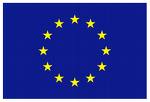 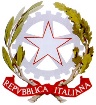 Istituto Professionale di Stato "V. Telese"Via Fondo Basso, 1/3 - Ischia – NAPROGRAMMA DIDATTICO SVOLTO A.S. 2019-2020DISCIPLINA: DIRITTO ED ECONOMIA    DOCENTE: Luigi OlivieroClasse I    Sezione FIndirizzo: Servizi per l'Enogastronomia e l'Ospitalità AlberghieraIL DIRITTO E LO STATO1.1 Il diritto e le sue funzioni 1.2. Le norme giuridiche e le norme sociali1.3 Lo Stato e i suoi elementi costitutivi 1.4 L’ordinamento giuridico e le partizioni del dirittoLO STATO E LA COSTITUZIONE2.1 Le varie forme di Stato 2.2 Le fonti di produzione del diritto 2.3 La Costituzione italiana: origine e struttura     3.  I DIRITTI DELLA PERSONA          3.1 I principi fondamentali           3.1 Il soggetto di diritto: capacità giuridica e di agire          3.2 I diritti personalissimi e di libertà individuale       4. I FONDAMENTI DELL’ECONOMIA           4.1 I bisogni e i beni economici            4.2 I settori produttivi            4.3 La produzione       5. IL SISTEMA E GLI OPERATORI ECONOMICI           5.1 L’operatore economico famiglia            5.2 L’operatore economico impresa            5.3. L’operatore economico StatoIschia, 12 Maggio 2020Gli alunni                                                                       Il docente______________________                            _________________________________________________________________